ST DENNIS PARISH COUNCIL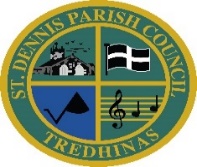             The Claytawc Centre                                                                         Fore Street                                                                                                   	            St Dennis                                                                      Email: clerk@stdennisparishcouncil.org,uk            St Austell                                                                      Website: www.stdennisparishcouncil.org.uk            PL26 8AF                                                                       Urgent Tel No: 07464120377                                       NOTICE OF Skate park closureAS FROM MONDAY 11TH SEPTEMBER 2023 FOR APPROXIMATELY 4 DAYS THE SKATE PARK WILL BE CLOSED FOR ESSENTIAL REPAIRS AND RE-SURFACING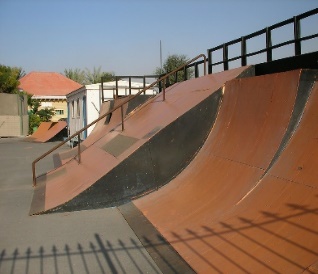 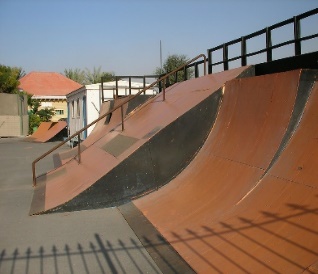 THE AREA WILL BE FENCED OFF AS FROM MONDAY 11TH SEPTEMBER AND WILL RE-OPEN AS SOON AS THE WORK IS COMPLETEDURING THIS TIME ACCESS IS NOT PERMITTED TO ALLOW TIME FOR THE SPECIAL SEALANT TO CURE.  THIS WILL AVOID DAMAGE TO THE SURFACE THE SKATE PARK WILL RE-OPEN AS SOON AS POSSIBLE AS WE KNOW THAT IT WILL BE GREATLY MISSED     THANKS FOR YOUR CO-OPERATION ON THIS  ***  KEEP AN EYE ON OUR FACEBBOOK PAGE / WEBSITE  FOR THE RE-OPENING DATE ****